R o s e l a n d  C r e e k  E l e m e n t a r y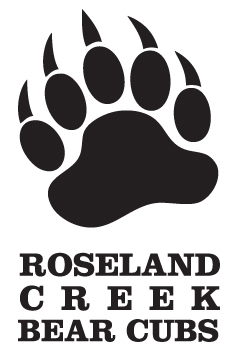 Thursday 1/20/20 at 8:30 amChild Parent Institute presents information on them many classes and services they offer (postponed from last meeting).Literacy Works program representative comes to share information about how they support ESL adults taking college courses. If you’ve ever thought about taking a college course and want some support, please come meet them!Diego from 4H club to discuss our upcoming soccer league and the help he needs from us.Opportunity to give input through our LCAP parent surveyPlus: Coffee, snacks and raffle!       H o p e   t o   s e e   y o u   t h e r e !R o s e l a n d  C r e e k  E l e m e n t a r yThursday 1/20/20 at 8:30 amChild Parent Institute presents information on them many classes and services they offer (postponed from last meeting).Literacy Works program representative comes to share information about how they support ESL adults taking college courses. If you’ve ever thought about taking a college course and want some support, please come meet them!Diego from 4H club to discuss our upcoming soccer league and the help he needs from us.Opportunity to give input through our LCAP parent surveyPlus: Coffee, snacks and raffle!       H o p e   t o   s e e   y o u   t h e r e !